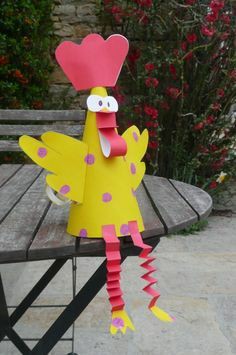 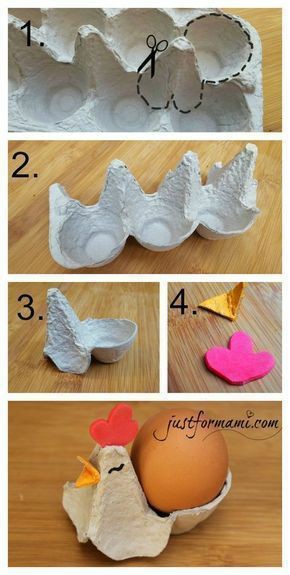 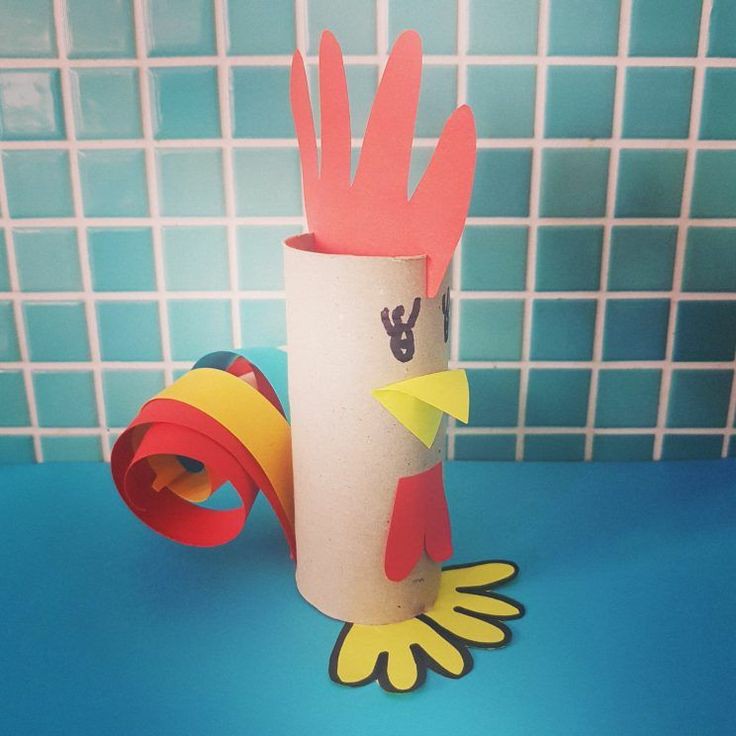 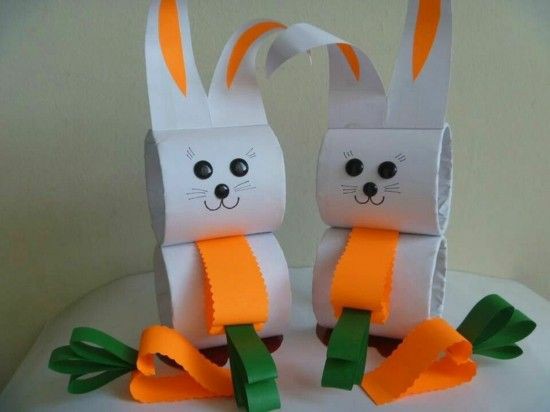 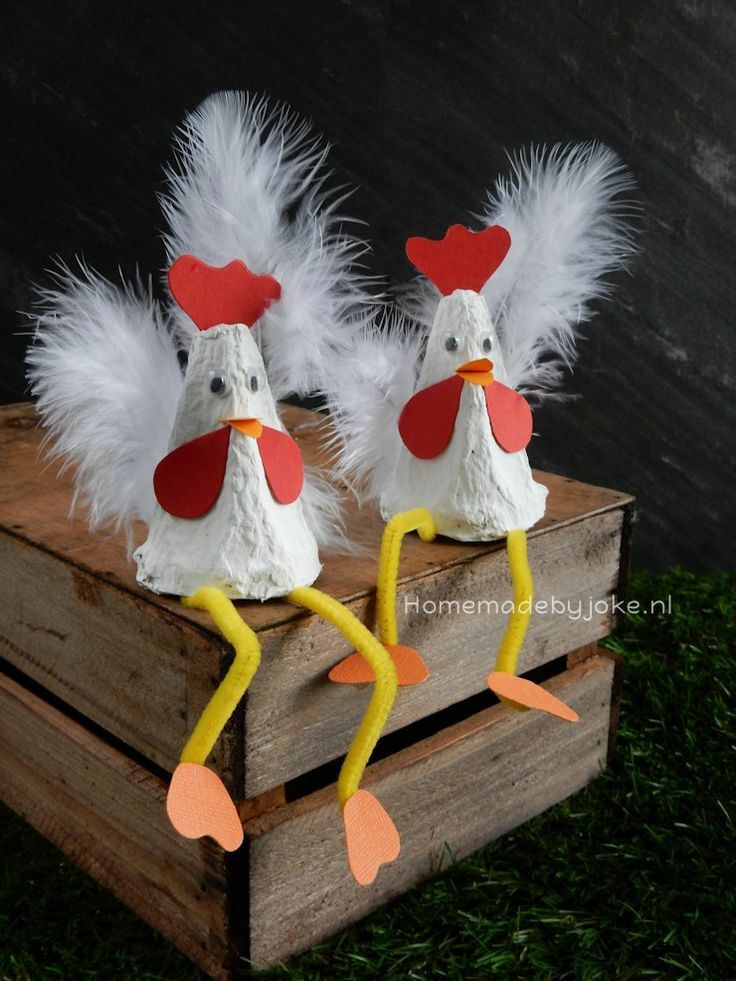 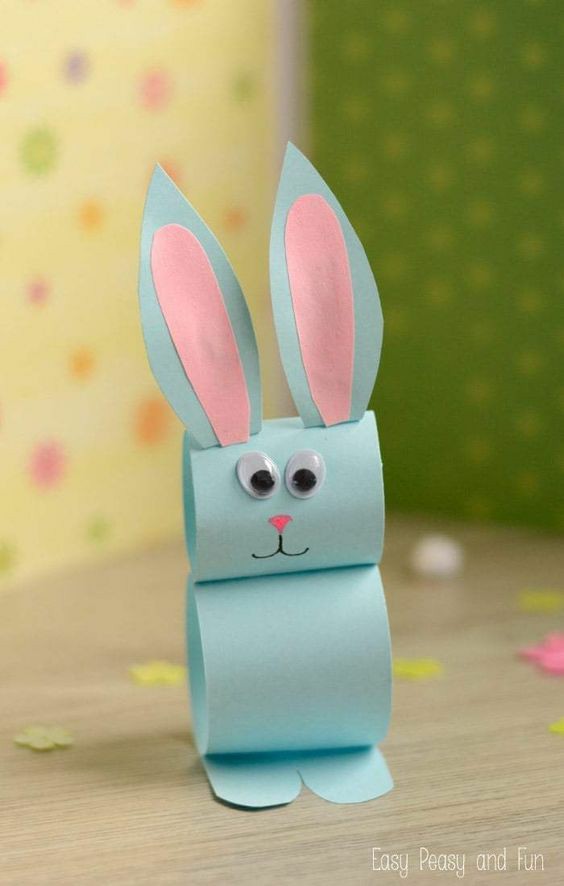 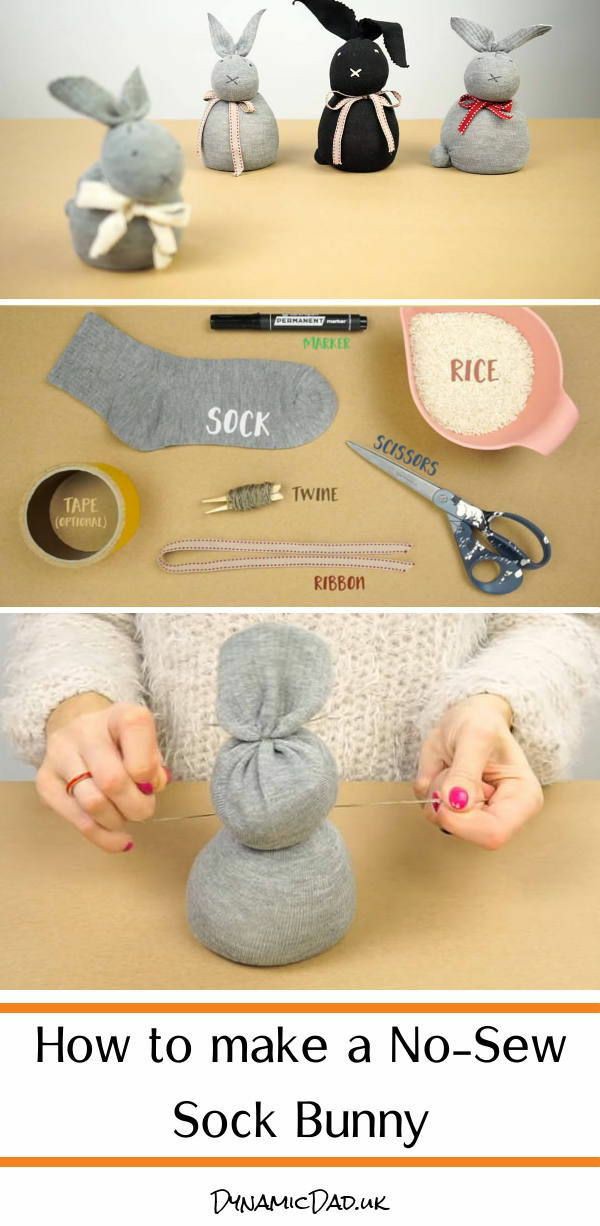 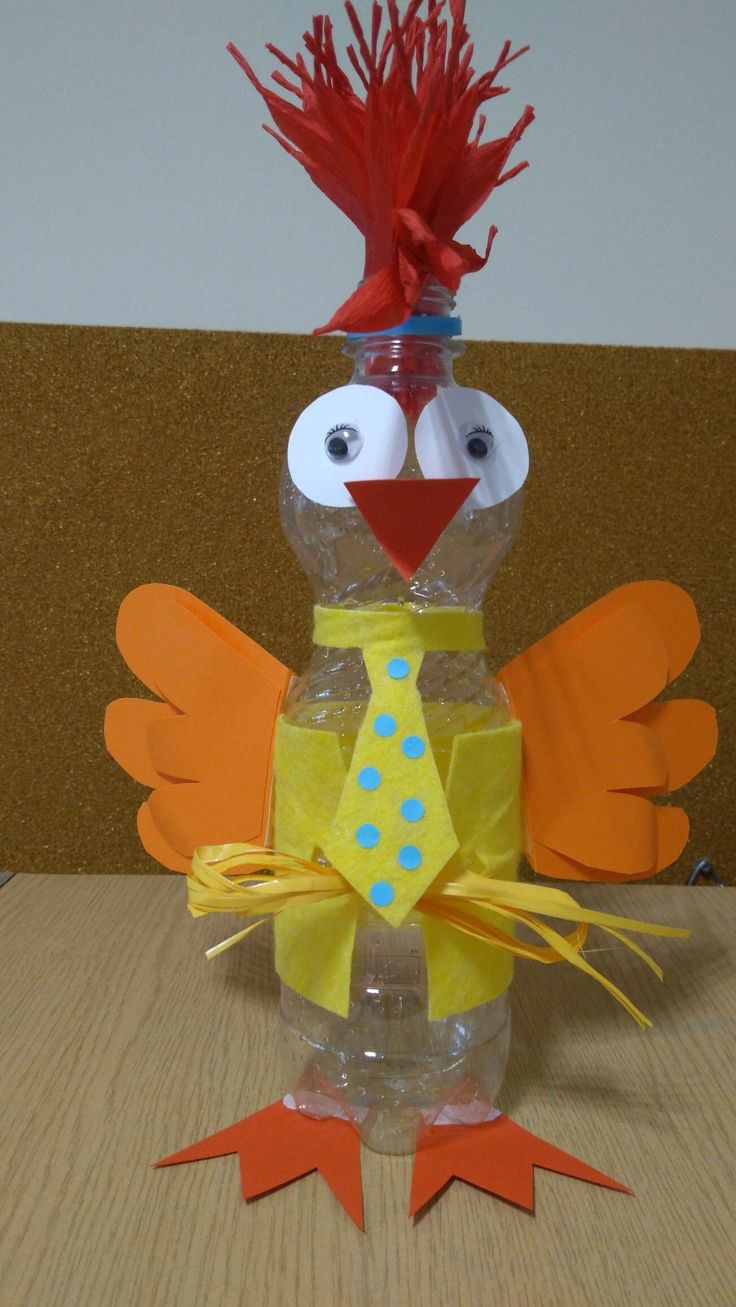 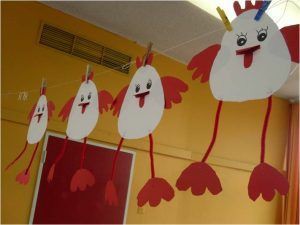 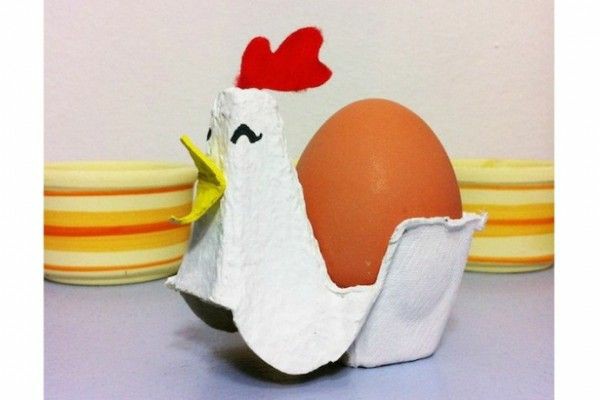 Sve kreativne ideje su preuzete s Pinteresta